Задание №1. Ответьте на вопросы Тестирование1. К МЕДИАЛЬНОЙ ГРУППЕ ВЕТВЕЙ НАРУЖНОЙ СОННОЙ АРТЕРИИ ОТНОСИТСЯ: 1) лицевая артерия; 2) нижняя щитовидная артерия; 3) восходящая глоточная артерия; 4) поверхностная височная артерия; 2. ВЕТВЬ ВЕРХНЕЧЕЛЮСТНОЙ АРТЕРИИ В ЕЕ КРЫЛОВИДНОМ ОТДЕЛЕ – ЭТО: 1) подбородочная артерия; 2) клиновидно-небная артерия; 3) поверхностная височная артерия; 4) щечная артерия; 3. ВЕТВЬ ВЕРХНЕЧЕЛЮСТНОЙ АРТЕРИИ В ЕЕ КРЫЛОВИДНО-НЕБНОМ ОТДЕЛЕ - ЭТО: 1) подбородочная артерия; 2) средняя менингеальная артерия; 3) восходящая небная артерия; 4) подглазничная артерия; 4. ВЕТВЬ ЛИЦЕВОЙ АРТЕРИИ - ЭТО: 1) дорсальная артерия носа; 2) угловая артерия; 3) подглазничная артерия; 4) верхняя альвеолярная артерия; 5. ВЕРХНИЕ АЛЬВЕОЛЯРНЫЕ АРТЕРИИ ОТХОДЯТ: 1) от поверхностной височной артерии; 2) от лицевой артерии; 3) от глазной артерии; 4) от подглазничной артерии6. ВЕТВЬ ВЕРХНЕЙ ЩИТОВИДНОЙ АРТЕРИИ - ЭТО: 1) верхняя гортанная артерия; 2) нижняя гортанная артерия; 3) поверхностная гортанная артерия; 4) глубокая гортанная артерия; 7. К КОНЕЧНОЙ ГРУППЕ ВЕТВЕЙ НАРУЖНОЙ СОННОЙ АРТЕРИИ ОТНОСИТСЯ: 1) верхнечелюстная артерия; 2) восходящая глоточная артерия; 3) лицевая артерия; 4) верхняя щитовидная артерия; 8. СРЕДНЯЯ МЕНИНГЕАЛЬНАЯ АРТЕРИЯ ОТХОДИТ: 1) от подглазничной артерии; 2) от внутренней сонной артерии; 3) от верхнечелюстной артерии; 4) от затылочной артерии; 9. ОТДЕЛАМИ ВЕРХНЕЧЕЛЮСТНОЙ АРТЕРИИ ЯВЛЯЮТСЯ: 1) челюстной, височный, крыловидный; 2) челюстной, подвисочный, крыловидно-небный; 3) подвисочный, височный, крыловидный; 4) челюстной, крыловидный, крыловидно-небный; 10. ВОСХОДЯЩАЯ НЕБНАЯ АРТЕРИЯ ЯВЛЯЕТСЯ ВЕТВЬЮ: 1) лицевой артерии; 2) язычной артерии; 3) поверхностной височной артерии; 4) верхнечелюстной артерии; Закончите определение понятия1.Правая общая сонная артерия отходит от ________________________________________________________2.Место бифуркации общей сонной артерии _______________________________________________________3.К передней группе ветвей наружной сонной артерии относятся ________________________________4.Областью кровоснабжения верхней щитовидной артерии является___________________________________                                                     5.Ветви язычной артерии _______________________________________________________________________6.Затылочная артерия кровоснабжает _____________________________________________________________7.Средняя менингеальная артерия проникает в полость черепа через __________________________________8.Поверхностная  височная артерия кровоснабжает _________________________________________________9.Левая общая сонная артерия отходит от _________________________________________________________ 10. Жевательные мышцы кровоснабжаются _______________________________________________________      Ситуационная задача1. В отделение доставили больного с открытой раной в области шеи, в которой видны две артерии. Вопрос 1: Определить, которая из них внутренняя сонная, а которая - наружная.;Вопрос 2: К какому образованию прижимают общую сонную артерию для остановки кровотечения?;Ответ 1: ____________________________________________________________________________________Ответ 2: ____________________________________________________________________________________Задание №2. На предложенной картинке найдите указанные артерии и обозначьте их соответствующими цифрамиЗадание №3. Нарисуйте схему кровоснабжения зубов верхней и нижней челюстиЗадание №4. Привести примеры внутрисистемных анастомозов в системе наружной сонной артерии между ветвями задней и конечной группЗадание №5. Составьте подробную граф-логическую структуру ветвей верхнечелюстной артерии в крыловидно-небном отделе (с указанием областей кровоснабжения)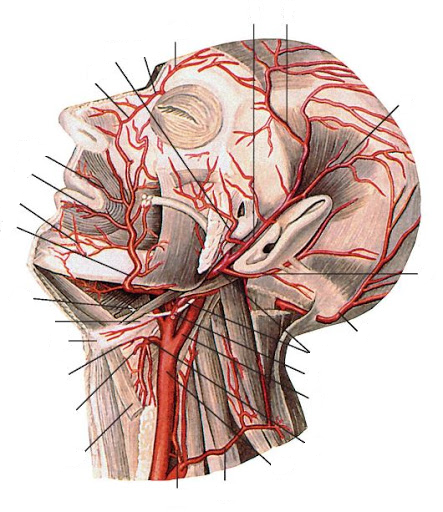 1. a. auricularis posterior2. а. thyreoidea superior3. a. mentalis,4. a. carotis externa5. r. frontatis a. temporalis superficialis6. r. parietalis a. temporalis superficialis7. a. temporalis superficialis8. а. апgularis9. a. occipitalis10. a. carotis communis